МинОБРНАУКИ РОССИИ Федеральное государственное бюджетное образовательное учреждение высшего образования «Ивановский государственный политехнический университет»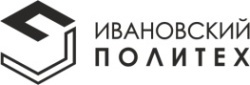 П Р и к а з ________2023				          	                              №        -01-07«О стоимости обучения по программамвысшего и среднего профессионального образования сверх контрольных цифр приемав 2023/2024 учебном году»В соответствии с приказом от 13.07.2022 №655 Министерства науки и высшего образования Российской Федерации о внесении изменений в Порядок определения платы для физических и юридических лиц за услуги (работы), относящиеся к основным видам деятельности федеральных государственных бюджетных учреждений, находящихся в ведении Министерства науки и высшего образования Российской Федерации, оказываемые ими сверх установленного государственного задания, а также в случаях, определенных федеральными законами, в пределах установленного государственного задания, утвержденный приказом Министерства науки и высшего образования Российской Федерации от 12 февраля 2019 года. № 6H п р и к а з ы в а ю:Установить стоимость обучения для студентов, принятых сверх контрольных цифр приема по программам высшего и среднего профессионального образования в 2023/2024 учебном году-	для студентов, обучающихся по очной форме обучения по программам высшего образования (бакалавриат, специалитет, магистратура) (Приложение № 1);-	для студентов, обучающихся по очно-заочной форме обучения по программам высшего образования (бакалавриат, специалитет, магистратура) (Приложение № 2);-	для студентов, обучающихся по заочной форме обучения по программам высшего образования (бакалавриат, специалитет, магистратура) (Приложение № 3);-	для иностранных студентов, обучающихся по очной форме обучения по программам высшего образования (бакалавриат, специалитет, магистратура) (Приложение № 4);-	для иностранных студентов, обучающихся по очно-заочной форме обучения по программам высшего образования (бакалавриат, специалитет, магистратура) (Приложение № 5);-	для иностранных студентов, обучающихся по заочной форме обучения по программам высшего образования (бакалавриат, специалитет, магистратура) (Приложение № 6);- для студентов, обучающихся по очной форме по программам подготовки специалистов среднего звена (Приложение № 7);-  для аспирантов (в том числе иностранных граждан), обучающихся по очной форме по программам подготовки научно- педагогических кадров в аспирантуре (Приложение № 8);-  для аспирантов (в том числе иностранных граждан), обучающихся по заочной форме по программам подготовки научно- педагогических кадров в аспирантуре (Приложение № 9). Ректор 				      	                                                         Е. В. Румянцев